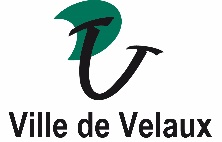  Première demande			                    Renouvellement d’une demandeA RETOURNER AVANT LE 17 JANVIER 2022Maison des Associations Hôtel de Ville997 Avenue Jean Moulin – 13880 VelauxTél. : 04.42.46.34.54Courriel : maison-des-associations@velaux.fr Pièces à joindre obligatoirement à votre demandeTOUT DOSSIER INCOMPLET NE SERA PAS TRAITEPour toute demande :Compte de résultat année 2021Budget prévisionnel année 2022Relevé identitaire bancaire ou postal (compte obligatoirement ouvert au nom de l’association) Changement de compte bancaire à signaler à la Maison des associations le cas échéant Attestation d’assurance responsabilité civile de l’associationAttestation d’assurance pour les locaux municipaux mis à dispositionComposition du CA, en précisant les membres du bureau Dans le cas d’une 1ère demande ou de modification(s) dans l’année :Statuts signésRécépissé de dépôt de la Préfecture Déclaration SIREN de l’INSEEParcours de votre demande de subvention en 4 étapesIDENTIFICATION DE L’ASSOCIATIONNom statutaire :	Sigle ou nom usuel :	Objet :	Adresse du siège social : 	Adresse de correspondance : 	Téléphone :........................................................Courriel..................................................................................Numéro SIRET/SIREN : ……………………………………………...............................................Union, fédération ou réseau auquel est affiliée votre association :……………………………………………L’association dispose-t-elle d’agrément(s) administratifs (CAF, Conseil Départemental, sport etc…) :……………………………………………………………………………………………………………………………..Date :……………….. Type d’agrément :……………………………………………………….COMPOSITION DU BUREAU1- Renseignements concernant les ressources humaines2- Renseignements concernant les ressources financièresMontant cotisation Velauxien:		                                     € Montant cotisation résidant autre commune : 		           €Associations sportives  Tarif licence :		                        € 		Tarif dégressif si plusieurs adhérents par famille :  oui     nonProposez-vous une aide financière pour les familles en difficultés (financières ou liées à un handicap) ?   oui      nonsi oui, laquelle ?________________________________________________________________________ Quelles initiatives l’association a-t-elle pris en 2021 pour autofinancer une partie de son activité ? (buvette, recherche de lots, partenariat…)3. PRESENTATION DE VOS ACTIONS / PARTICIPATION4. PROJET / NOUVELLE ANIMATION / EVENEMENT GRAND PUBLIC  *FacultatifTitre/Intitulé : ………………………………………………………..	Partenariat avec la Ville  oui  non	Quels sont les objectifs du projet ? …………………………………………………………………………..………………………………………………………………………………………………………………………….………………………………………………………………………………………………………………………. (joindre si besoin tout document complémentaire)Quelle est la date de mise en œuvre souhaitée?………………………………………………………………...Quel est le budget prévisionnel pour réaliser cette action ?.......................................................................Coordonnées de la personne qui sera chargée du projet : ………………………………………………………….5. FINANCESA REMPLIR IMPERATIVEMENTToute augmentation de votre demande par rapport aux subventions obtenues les années précédentes devra être justifiée et argumentée ci dessous…………………………………………………………………………………………………………………………………………………………….…………………………………………………………………………………………………………………………………………………………….…………………………………………………………………………………………………………………………………………………………….Comment allez-vous utiliser votre subvention :Fonctionnement : Projet spécifique (activité, évènement, investissement), merci de joindre un devis et un plan de financement prévisionnel:Allez-vous demander d’autres subventions en 2022 :6. ATTESTATION SUR L’HONNEUR(Si le signataire n’est pas le représentant légal de l’association, merci de joindre le pouvoir lui permettant d’engager celle-ci.)Je soussigné(e), (nom et prénom) …………………………………………………………………représentant(e) légal(e) de l’association,………………………………………………………….- certifie que l’association est régulièrement déclarée ;- certifie que l’association est en règle au regard de l’ensemble des déclarations sociales et fiscales ainsi que des cotisations et paiements correspondants ;- certifie exactes et sincères les informations du présent dossier, notamment la mention de l’ensemble des demandes de subventions introduites auprès d’autres financeurs publics ainsi que l’approbation du budget par les instances statutaires ;- demande une subvention de :  fonctionnement de: ___________________________€	                                            spécifique de :         ___________________________€- précise que cette subvention, si elle est accordée, sera versée au compte bancaire de l’association.- engage l'association à satisfaire aux contrôles réglementaires découlant de l'attribution d’une éventuelle subvention (justifications de l'emploi des fonds accordés – compte rendu financier en fin d'exercice – présentation de tous livres de pièces comptable sur demande de la collectivité).Fait, le ___________________ à _____________________________________SignatureCadre réservé à la Maison des associations :Date arrivée dossier :Demande de précision / complément :Nom de votre Association                  SUBVENTION DE FONCTIONNEMENT                    PROJET SPECIFIQUE                  SUBVENTION DE FONCTIONNEMENT                    PROJET SPECIFIQUE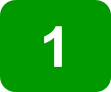 Dépôt de la demande de subvention par l’association à la Maison des Associations avant la date limite le 17 janvier 2022.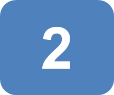 Enregistrement et instruction de la demande de subvention par la VilleEn l’absence d’un accusé de réception de la Ville, merci de contacter la Maison des associations afin de vous assurer de la bonne réception de votre dossier.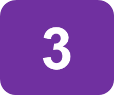 DécisionLa décision est prise par une commission dédiée puis est votée en Conseil Municipal lors du vote du budget (prévision le 22 mars 2022).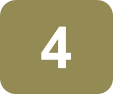 Versement de la subventionLa Ville procède à la vérification du dossier, puis la Direction Générale des Finances Publiques (DGFIP), par l’intermédiaire du Trésorier, effectue un contrôle des pièces transmises avant le versement effectif des aides financières après le vote du budget de la Ville.Données personnellesLes informations recueillies sur ce formulaire sont enregistrées dans un fichier informatisé par la Ville de Velaux pour la gestion de sa base de données associative.Conformément à la loi « informatique et libertés », vous pouvez exercer votre droit d'accès aux données vous concernant et les faire rectifier en contactant : la Maison des Associations ( maison-des-associations@velaux.fr )1. PRESENTATION DE VOTRE ASSOCIATIONFonctionNomAdressePrésident (e) Trésorier (e)SecrétairePersonne à contacter dans le cadre de l’instruction de ce dossierPersonne à contacter dans le cadre de l’instruction de ce dossierPersonne à contacter dans le cadre de l’instruction de ce dossierNom : Coordonnées téléphoniques :                                                 Courriel :Nom : Coordonnées téléphoniques :                                                 Courriel :Nom : Coordonnées téléphoniques :                                                 Courriel :2. RESSOURCES DE VOTRE ASSOCIATIONVelauxAutres communesNombre d’adhérents (N)Nombre d’adhérents (N-1)Nombre de bénévoles(Personne contribuant régulièrement à l’activité de votre association, de manière non rémunérée)Nombre de salariés et / ou encadrantsMoins de 18 ansPlus de 18 ansNombre de licenciésNatureRecettesActions menées à destination du grand public en 2021Animations initiées par la Ville auxquelles vous avez participé en 2021(Festivités du Parvis, Téléthon, Fiesta Solidaire, action citoyenne, forum des associations…)Actions à destination du grand public prévues en 2022SubventionMontant demandé FonctionnementProjet(s) Spécifique(s)Solde trésorerie au 31/12/2021 Conseil départemental :                                                  €Montant accordé en 2021 :Conseil régional :                                                             €Montant accordé en 2021 :Autre organisme / ville (si oui, lesquels) :Autre organisme / ville (si oui, lesquels) :